PRAKATAAlhamdulilllah, Terima kasih kepada rakan-rakan guru dan team sumberpendidikan kerana menyediakan RPT 2022/23 untuk kegunaan guru-guru di Malaysia.
Muaturun Percuma…
 **DILARANG UNTUK MENGAMBIL SEBARANG BENTUK DAN JENIS KEUNTUNGAN DARIPADA PIHAK KAMI DAN WEB INI SAMA ADA SECARA LANGSUNG ATAU TIDAK LANGSUNG.**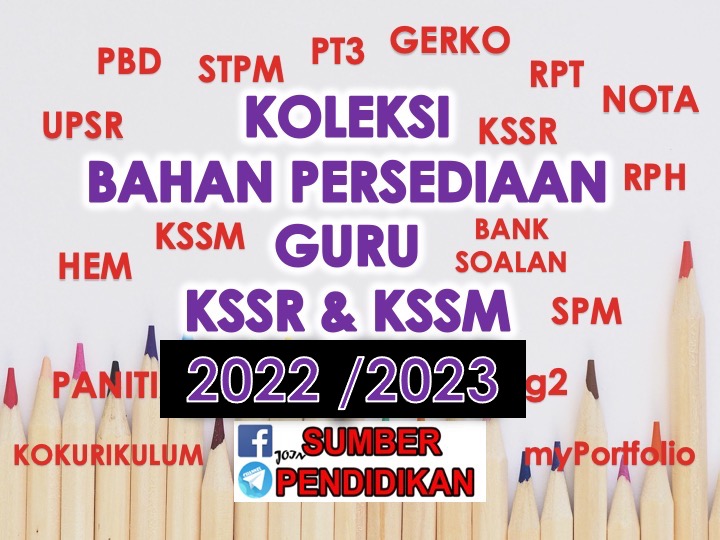 RANCANGAN PENGAJARAN TAHUNAN PENDIDIKAN MORAL TINGKATAN 52022/23MINGGUSTANDARD KANDUNGANSTANDARD PEMBELAJARANCATATANMINGGU 121 Mac – 24 Mac 20225.1
Norma Masyarakat Global 5.1.1 Memberi maksud norma masyarakatglobal.5.1.2 Menjelaskan contoh normamasyarakat globalMINGGU 227 Mac – 31 Mac 20225.1.3 Menghuraikan kepentinganamalan norma masyarakat global.5.1.4 Meramalkan kesan pengabaian norma masyarakat global.MINGGU 33 April – 7 April 20225.1.5 Mengekspresikan perasaan apabilamengamalkan norma masyarakat global.5.1.6 Mengamalkan sikap menghormatinorma masyarakat global dalam kehidupan harianMINGGU 410 April – 14 April 20225.2Individu Glokal5.2.1 Menjelaskan ciri individu glokal.5.2.2 Mengenal pasti sikap individuglokal.MINGGU 517 April – 21 April5.2.3 Menghuraikan kepentinganmenjadi individu glokal.5.2.4 Meramalkan kesan sekiranya individutidak bersikap glokal..MINGGU 624 April – 28 April 20225.2.5 Mengekspresikan perasaan apabilabertindak sebagai individu glokal.5.2.6 Mengamalkan sikap individuglokal dalam kehidupan harian.MINGGU 71 Mei – 5 Mei 2022MINGGU 88 Mei – 12 Mei 20225.3 Kerohanian Membentuk Individu Bermoral5.3.1 Menyenaraikanciri individu yang mempunyainilai kerohanian.5.3.2 Menjelaskan cara meningkatkan nilaikerohanian.MINGGU 915 Mei – 19 Mei 20225.3.3 Menghuraikan kepentingan nilaikerohanian bagi membentuk individu bermoral.5.3.4 Meramalkan implikasi pengabaian nilaikerohanian dalam diri individu.MINGGU 1022 Mei – 26 Mei 20225.3.5 Mengekspresikan perasaan apabilamenghayati nilai kerohanian.5.3.6 Mengamalkan nilai kerohanian dalam kehidupan harian.MINGGU 1129 Mei – 2 Jun 20225.4 Penggunaan Sumber dan Penyebaran Maklumat demi Kesejahteraan Sejagat5.4.1 Menyenaraikan contoh sumber dan maklumatyang sahih demi kesejahteraan sejagat.5.4.2 Mengenal pasti tatacara menggunakansumber dan penyebaran maklumat demi kesejahteraan sejagat.MINGGU 125 Jun – 11 Jun 2022Cuti Penggal 1MINGGU 1312 Jun – 18 Jun 20225.4.3 Menghuraikan penggunaan sumberdan penyebaran maklumat yang menggugat kesejahteraan sejagat.5.4.4 Mencerakinkan implikasi penggunaansumber dan penyebaran maklumat yang menjejaskan kesejahteraan sejagat.MINGGU 1419  – 25 Jun 20225.4.5 Mengekspresikan perasaan apabilamenggunakan sumber dan menyebarkan maklumat dalam kehidupan harian demi kesejahteraan sejagat.5.4.6 Menggunakan sumber dan menyebarkanmaklumat dalam kehidupan harian demi kesejahteraan sejagat.MINGGU 1526 Jun – 2 Julai 20226.1 Integriti Organisasi 6.1.1 Menjelaskan maksud integriti organisasi.6.1.2 Mengenal pasti cara melaksanakan integritidalam organisasi.MINGGU 163 Julai – 9 Julai 20226.1.3 Menghuraikan kepentingan amalanintegriti dalam organisasi.6.1.4 Meramalkan implikasi sekiranya amalanintegriti dalam organisasi tidak dipraktikkan.MINGGU 1710 Julai – 16 Julai 20226.1.5 Mengekspresikan perasaan apabilamengamalkan integriti dalam organisasi.6.1.6 Mengamalkan integriti organisasi dalamkehidupan harian.MINGGU 1817 Julai – 23 Julai 20226.2Integriti demi Pembangunan Negara6.2.1 Menjelaskan contoh integriti demi pembangunannegara.6.2.2 Mengenal pasti cara melaksanakantanggungjawab dengan berintegriti demi pembangunan negara.MINGGU 1924 Julai – 30 Julai 20226.2.3 Memerihalkan kepentingan integriti demi pembangunannegara.6.2.4 Merumuskan implikasi perbuatan yang tidakberintegriti kepada pembangunan negara.MINGGU 2031 Julai – 6 Ogos 20226.2.5 Mengekspresikan perasaan apabila mengamalkanintegriti demi pembangunan negara.6.2.6 Mengamalkan tanggungjawab denganberintegriti dalam kehidupan harian demi pembangunan negara.MINGGU 217 Ogos – 13 Ogos 20226.3 Berperikemanusiaan Ke Arah Kesejahteraan Global6.3.1 Menyenaraikan ciri berperikemanusiaandemi kesejahteraan global.6.3.2 Menjelaskan dengan contoh perlakuanberperikemanusiaan demi kesejahteraan global.MINGGU 2214 Ogos – 20 Ogos 20226.3.3 Merumuskan kebaikan berperikemanusiaandemi kesejahteraan global.6.3.4 Mencerakin kesan pengabaian sikapperikemanusiaan demi kesejahteraan global.MINGGU 2321 Ogos – 27 Ogos 20226.3.5 Mengekspresikan perasaan apabilamengamalkan sikap perikemanusiaan demi kesejahteraan global.6.3.6 Mengamalkan sikap perikemanusiaan dalam kehidupanharian demi kesejahteraan global.MINGGU 2428 Ogos –  3 September 2022MINGGU 254 Sept – 10 Sept 2022Cuti Penggal 2MINGGU 2428 Ogos –  3 September 20227.1Penglibatan Diri dalam Program Komuniti Bersama-sama Badan Kerajaan atau Badan Bukan Kerajaan7.1.1 Memberi contoh program komuniti yangboleh dilaksanakan bersama-sama badan kerajaan atau badan bukan kerajaan.7.1.2 Mengenal pasti cara melaksanakan programkomuniti bersama-sama badan kerajaan atau badan bukan kerajaan.MINGGU 2611 Sept – 17 Sept 20227.1.3 Menghuraikan kepentinganmelaksanakan program komuniti bersama-sama badan kerajaan atau badan bukan kerajaan.7.1.4 Meramal implikasi kurang penglibatandalam program komuniti bersama-sama badan kerajaan atau badan bukan kerajaan.MINGGU 2718 Sept –  24 Sept 20227.1.5 Mengekspresikan perasaan apabilamelibatkan diri dalam program komuniti bersama-sama badan kerajaan atau badan bukan kerajaan.7.1.6 Melibatkan diri dalam program komunitibersama-sama badan kerajaan atau badan bukan kerajaan dalam kehidupan harian.MINGGU 2825 Sept – 1 Oktober 20227.2 Semangat Kerjasama Dalam Masyarakat Global7.2.1 Memberi contoh kerjasama dalammasyarakat global.7.2.2 Menjelaskan kepentinganbekerjasama dalam masyarakat global.MINGGU 292 Oktober – 8 Oktober 20227.2.3 Menghuraikan cabaran bekerjasama dalammasyarakat global.7.2.4 Memerihalkan kesan pengabaian sikapkerjasama dalam masyarakat global.MINGGU 309 Oktober – 15 Oktober 20227.2.5 Mengekspresikan perasaan apabilabekerjasama dalam masyarakat global.7.2.6 Mengamalkan sikap kerjasama dalammasyarakat global.MINGGU 3116 Oktober – 22 Oktober 20227.3Pengurusan Kewangan Secara Beretika7.3.1 Menyenaraikan pelbagai sumberkewangan yang diperoleh secara beretika.7.3.2 Mengenal pasti cara menguruskankewangan secara beretika.MINGGU 3223 Oktober – 29 Oktober 20227.3.3 Mencerakinkan kepentinganpengurusan kewangan secara beretika.7.3.4 Meramalkan kesan pengurusan kewangansecara tidak beretika.MINGGU 3330 Oktober – 5 November 20227.3.5 Mengekspresikan perasaan apabilamenguruskan kewangan secara beretika.7.3.6 Mempraktikkan amalan pengurusan kewangansecara beretika.MINGGU 346 November – 12 November 20227.4 Meningkatkan Pengiktirafan Dunia Terhadap Negara7.4.1 Memerihalkan contoh kejayaan Malaysia yang dibanggakan di persadadunia.7.4.2 Menjelaskan cara mengharumkan namanegara di persada dunia.MINGGU 3513 November –19 November 20227.4.3 Menghuraikan kepentinganmengharumkan nama negara di persada dunia.7.4.4 Mencerakinkan cabaran dalam mengharumkannama negara di persada dunia.MINGGU 3620 November – 26 November 20227.4.5 Mengekspresikan perasaan apabilamengharumkan nama negara di persada dunia.7.4.6 Melibatkan diri dalam aktiviti yang bolehmengharumkan nama negara di persada dunia dalam kehidupan harian.MINGGU 3727 November – 3 Disember 20227.5Malaysia Dalam Hubungan Antarabangsa7.5.1 Memberi maksud hubunganantarabangsa.7.5.2 Menjelaskan hubungan dua hala Malaysiadengan negara luar.MINGGU 384 Disember – 10 Disember 20227.5.3 Menghuraikan kepentinganmengekalkan hubungan Malaysia dengan negara luar.7.5.4 Mencerakinkan cabaran negara dalammengekalkan hubungan antarabangsa.MINGGU 3911 Disember – 17 Disember 2022Cuti Penggal 3MINGGU 4018 Disember – 24 Disember 2022Cuti Penggal 3MINGGU 4125 Disember – 31 Disember 2022Cuti Penggal 3MINGGU 421 Januari –7 Januari 20237.5.5 Mengekspresikan perasaan apabilamelibatkan diri dalam usaha mengekalkan hubungan antarabangsa.7.5.6 Mengamalkan kerjasama untukmengekalkan hubungan antarabangsa dalam kehidupan harian.MINGGU 438 Januari – 14 Januari 2023MINGGU 4415 Januari – 21 Januari 2023MINGGU 4522 Januari – 28 Januari 2023MINGGU 4629 Januari – 4 Februari 2023MINGGU 475 Februari – 11 Februari 2023MINGGU 4812 Februari – 18 Februari 2023MINGGU 4919 Februari – 25 Februari 2023CUTI AKHIR PENGGAL 2022/2023MINGGU 5026 Februari – 4 Mac 2023CUTI AKHIR PENGGAL 2022/2023MINGGU 515 Mac – 11 Mac 2023CUTI AKHIR PENGGAL 2022/2023